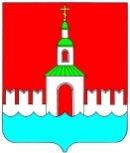    АДМИНИСТРАЦИЯ   ЮРЬЕВЕЦКОГО  МУНИЦИПАЛЬНОГО РАЙОНА ИВАНОВСКОЙ ОБЛАСТИРАСПОРЯЖЕНИЕОт 26.07.2021 г.   № 450450г.ЮрьевецОб определении юридического лица, индивидуального предпринимателя, участника договора простого товарищества, которым свидетельства об осуществлении перевозок по муниципальному маршруту регулярных перевозок пассажиров и багажа автомобильным транспортом, по муниципальному маршруту регулярных перевозок пассажиров и багажа автомобильным транспортом №5 «ЮСХК-Рыбзавод» на территории Юрьевецкого городского поселения Юрьевецкого муниципального района и карта маршрута регулярных перевозок пассажиров и багажа выдаются без проведения открытого конкурса в случаях, предусмотренных частью 3 статьи 19 Федерального закона от 13.07.2015 № 220-ФЗ «Об организации регулярных перевозок пассажиров и багажа автомобильным транспортом и городским наземным электрическим транспортом в РФ и о внесении изменений в отдельные законодательные акты РФ»В связи с наступлением обстоятельств, предусмотренных пп.3 ч.1 ст.29 Федерального закона от 13.07.2015 № 220-ФЗ «Об организации регулярных перевозок пассажиров и багажа автомобильным транспортом и городским наземным электрическим транспортом в РФ и о внесении изменений в отдельные законодательные акты РФ» (далее – Федеральный закон № 220) – отказом ИП Наумов А.Д. от права на осуществление перевозок  по муниципальному маршруту регулярных перевозок (Соглашение от 21.07.2021г.), Решения Арбитражного суда Ивановской области по делу №А17-3446/2021 от 20.07.2021г., руководствуясь п. 2 ч. 1 статьи 29, п.1 ч.3 ст.19 Федерального закона № 220, Постановлением Администрации Юрьевецкого муниципального района от 15.01.2021 г. №5 «О порядке определения юридического лица, индивидуального предпринимателя, участника договора простого товарищества, которым свидетельства об осуществлении перевозок по муниципальному маршруту регулярных перевозок пассажиров и багажа автомобильным транспортом, по муниципальному маршруту регулярных перевозок пассажиров и багажа автомобильным транспортом на территории Юрьевецкого городского поселения Юрьевецкого муниципального района и карта маршрута регулярных перевозок пассажиров и багажа выдаются без проведения открытого конкурса в случаях, предусмотренных частью 3 статьи 19 Федерального закона от 13.07.2015 № 220-ФЗ «Об организации регулярных перевозок пассажиров и багажа автомобильным транспортом и городским наземным электрическим транспортом в РФ и о внесении изменений в отдельные законодательные акты РФ.Прекратить действие свидетельства об осуществлении перевозок по маршруту регулярных перевозок №5 Юрьевецкого городского поселения Юрьевецкого муниципального района (далее – маршрут регулярных перевозок №5) в связи с отказом ИП Наумов А.Д. от права получения свидетельства об осуществлении перевозок по муниципальному маршруту регулярных перевозок пассажиров и багажа автомобильным транспортом на территории Юрьевецкого муниципального района Ивановской области № 5 «ЮСХК- Рыбзавод» (Соглашение от 21.07.2021г.).До начала осуществления регулярных перевозок в соответствии с новым свидетельством об осуществлении перевозок по маршруту регулярных перевозок №5, выданным по результатам открытого конкурса, определить юридическое лицо, индивидуального предпринимателя, участника простого товарищества, которым свидетельство об осуществлении перевозок и карты маршрута будут выданы без конкурса в соответствии с постановлением Администрации Юрьевецкого муниципального района от 15.01.2021 г. №5 «О порядке определения юридического лица, индивидуального предпринимателя, участника договора простого товарищества, которым свидетельства об осуществлении перевозок по муниципальному маршруту регулярных перевозок пассажиров и багажа автомобильным транспортом, по муниципальному маршруту регулярных перевозок пассажиров и багажа автомобильным транспортом на территории Юрьевецкого городского поселения Юрьевецкого муниципального района и карта маршрута регулярных перевозок пассажиров и багажа выдаются без проведения открытого конкурса в случаях, предусмотренных частью 3 статьи 19 Федерального закона от 13.07.2015 № 220-ФЗ «Об организации регулярных перевозок пассажиров и багажа автомобильным транспортом и городским наземным электрическим транспортом в РФ и о внесении изменений в отдельные законодательные акты РФ» (Далее – Порядок определения).Утвердить состав комиссии по рассмотрению заявлений и прилагаемых к ним документов, указанных в извещении (Приложение №1).Разместить извещение о приеме заявлений на получение свидетельства и карт маршрута регулярных перевозок №5 без проведения открытого конкурса на официальном сайте Администрации Юрьевецкого муниципального района в соответствии с Порядком определения и Приложением №2.Заявления на получение свидетельства и карт маршрута регулярных перевозок №5 принимаются 26 июля 2021 года с 14.00 до 17.00 по адресу: Ивановская область, г. Юрьевец, ул. Советская, д.37 (здание Администрации Юрьевецкого муниципального района), каб. 27.Рассмотрение заявлений будет производиться 26.07.2021 г. в 17.05 по адресу: Ивановская область, г. Юрьевец, ул. Советская, д.37 (здание Администрации Юрьевецкого муниципального района), каб. 27. Свидетельство об осуществлении перевозок по маршруту регулярных перевозок №5 и карты маршрута будут выданы в день наступления обстоятельств, явившихся основанием к их выдаче (26 июля 2021 года), один раз на срок сто восемьдесят дней.Настоящее распоряжение разместить на официальном сайте.Контроль над исполнением настоящего распоряжения оставляю за собой.ГлаваЮрьевецкого муниципального районаИвановской области                                                                  С.В. ЖубаркинПриложение №1к распоряжению	Администрации Юрьевецкого муниципального района                                                        от 26.07.2021 г.  № 450Состав комиссиипо рассмотрению заявлений и прилагаемых к ним документов,указанных в извещенииПредседатель комиссии:Заместитель Главы администрации Юрьевецкого муниципального района, руководитель аппаратаСлепченков И.В.Члены комиссии:Начальник управления муниципального контроля, по делам ГОЧС и мобилизационной подготовке Галкин Д.М.Заместитель начальника управление муниципальной службой, кадровой работы, архивного дела Смыслова И.Ф.Секретарь Комиссии:Главный специалист комитета по управлению муниципальным имуществом, земельным отношениям, экономике и сельскому хозяйству Лапина Н.П.Приложение №2к распоряжению	Администрации Юрьевецкого муниципального района                                                        от 26.07.2021 г.  № 450ИЗВЕЩЕНИЕо приеме  заявлений на получение свидетельства и картмаршрута регулярных перевозок №5 без проведения открытого конкурсаОснованием для размещения извещения является распоряжение Администрации Юрьевецкого муниципального района Ивановской области от 26.07.2021 г. № 450 «Об определении юридического лица, индивидуального предпринимателя, участника договора простого товарищества, которым свидетельства об осуществлении перевозок по муниципальному маршруту регулярных перевозок пассажиров и багажа автомобильным транспортом, по муниципальному маршруту регулярных перевозок пассажиров и багажа автомобильным транспортом на территории Юрьевецкого городского поселения Юрьевецкого муниципального района № 5 «ЮСХК-Рыбзавод» и карты маршрута регулярных перевозок пассажиров и багажа выдаются без проведения открытого конкурса в случаях, предусмотренных частью 3 статьи 19 Федерального закона от 13.07.2015 № 220-ФЗ «Об организации регулярных перевозок пассажиров и багажа автомобильным транспортом и городским наземным электрическим транспортом в РФ и о внесении изменений в отдельные законодательные акты РФ»,  изданное в связи с наступлением обстоятельств, предусмотренных частью п.3 ч.1 ст.29 Федерального закона от 13.07.2015 № 220-ФЗ, а именно отказом ИП Наумов А.Д. от права на осуществление перевозок  по муниципальному маршруту регулярных перевозок (Соглашение от 21.07.2021г.).Информация о маршруте регулярных перевозок, на который планируется выдать свидетельство и карты маршрута регулярных перевозок - порядковый номер маршрута регулярных перевозок: - № 5; - наименование маршрута: муниципальный маршрут регулярных перевозок пассажиров и багажа автомобильным транспортом на территории Юрьевецкого муниципального района Ивановской области № 5 «ЮСХК-Рыбзавод»; - промежуточные остановочные пункты по маршруту: - ЮСХК, - магазин «Перекресток» - магазин «Магнит» - Аэродром – Пушкариха – Курени – Баня – Школа №1 – Сбербанк – ДШИ – Автовокзал – Обелиск – Развилка – АТП – Шихово – Ямская – Коноплищи – ДОК – Средняя школа №3 – Баня №2 – Рыбзавод;наименование улиц: Рыбзавод – ул. Нахимова – ул. Школьная – ул. 40 лет ВЛКСМ – ул. 25-е Октября – ул. Интернациональная – пер. Революционный – ул. Октябрьская – ул. Фурманова – ул. Пушкина – ул. Титова – ул. Фрунзе;вид регулярных перевозок: - по не регулируемым тарифам;характеристики транспортных средств: вид – автобус, класс – малый, экологические характеристики – ЕВРО4, максимальное количество – 6 единиц,режим работы по маршруту регулярных перевозок (расписание движения) согласно приложений №1 и №2Заявления на получение свидетельства и карт маршрута регулярных перевозок принимаются 26 июля 2021 года с 14.00 до 17.00 по адресу: Ивановская область, г. Юрьевец, ул. Советская, д.37 (здание Администрации Юрьевецкого муниципального района), каб. 27.Требования к юридическому лицу, индивидуальному предпринимателю, участнику договора простого товарищества для подачи заявления- наличие лицензии на осуществление деятельности по перевозкам пассажиров и иных лиц автобусами. Требование о наличии лицензии применяется в отношении каждого участника договора простого товарищества;- наличие на праве собственности и (или) ином законном праве транспортных средств, соответствующих требованиям, указанным в реестре маршрута регулярных перевозок, в отношении которого выдаются свидетельство и карты маршрута регулярных перевозок без проведения открытого конкурса;- наличие договора простого товарищества в письменной форме, заключенного в порядке, установленном законодательством Российской Федерации, для осуществления регулярных перевозок (для участников договора простого товарищества);- отсутствие в отношении юридического лица, индивидуального предпринимателя, участника договора простого товарищества обстоятельств, предусмотренных пунктами 2, 7 части 1 статьи 29 Федерального закона от 13.07.2015 N 220-ФЗ;- не проведение процедуры ликвидации юридического лица и отсутствие решения арбитражного суда о признании юридического лица или индивидуального предпринимателя несостоятельным (банкротом) и об открытии конкурсного производства на день подачи заявления и прилагаемых к нему документов;- деятельность перевозчика не должна быть приостановлена на основании принятого судом решения в порядке, предусмотренном Кодексом Российской Федерации об административных правонарушениях, на день рассмотрения заявления.5) Требования к заявлению и подаваемым документам.Заявление составляется в произвольной форме с указанием полного наименования юридического лица, фамилии, имени, отчества (при наличии) индивидуального предпринимателя (руководителя юридического лица), полного наименования или фамилии, имени, отчества (при наличии) уполномоченного участника договора простого товарищества, адреса места жительства для индивидуального предпринимателя, местонахождения для юридического лица, адреса места жительства или местонахождения для уполномоченного участника договора простого товарищества, номеров контактных телефонов, адреса электронной почты (при наличии), фамилии, имени, отчества (при наличии) представителя перевозчика (при подаче заявления представителем перевозчика), способа уведомления о принятом решении о выдаче (об отказе в выдаче) свидетельства и карты маршрута регулярных перевозок, а также с подтверждением информации о не проведении ликвидации юридического лица и об отсутствии решения арбитражного суда о признании юридического лица или индивидуального предпринимателя несостоятельным (банкротом) и об открытии конкурсного производства с приложением следующих документов:- копии учредительных документов и свидетельства о государственной регистрации (для юридического лица), копии свидетельства о государственной регистрации индивидуального предпринимателя;- копии лицензии на осуществление деятельности по перевозкам пассажиров и иных лиц автобусами, заверенной перевозчиком;- копии документов, подтверждающих наличие у перевозчика на праве собственности или на ином законном основании транспортных средств, соответствующих требованиям, указанным в реестре маршрута регулярных перевозок, в отношении маршрута регулярных перевозок, на который выдаются свидетельство и карта маршрута регулярных перевозок;- копии договора простого товарищества или копии доверенности, выданной остальными товарищами, заверенной уполномоченным участником договора простого товарищества (для участников договора простого товарищества).При подаче заявления и документов физическим лицом представляется документ, удостоверяющий личность.В случае если заявление подается представителем перевозчика, предъявляется документ, подтверждающий полномочия представителя действовать от имени перевозчика.Документы должны быть пронумерованы, прошиты и скреплены подписью и печатью перевозчика (при наличии).рассмотрение заявлений будет производиться 26.07.2021 г. в 17.05 по адресу: Ивановская область, г. Юрьевец, ул. Советская, д.37 (здание Администрации Юрьевецкого муниципального района), каб. 27. Приложение № 1 к извещению о приеме заявлений на получение свидетельства и карт маршрута №5 без конкурсаРасписание движения автобусов по будням по маршруту №5В Юрьевецком муниципальном районе Ивановской областир/з – остановка Рыбзаводс/к- остановка ЮСХКа/в – остановка АвтовокзалПриложение №2 к извещению о приеме заявлений на получение свидетельства и карт маршрута №5 без конкурсаРасписание движения автобусов в субботу, воскресенье и праздничные дни по маршруту №5В Юрьевецком муниципальном районе Ивановской областир/з – остановка Рыбзаводс/к- остановка ЮСХКа/в – остановка Автовокзал1.1.1.1.2.2.2.2.с/ка/вр/за/вс/ка/вр/за/в7-007-157-157-307-307-458-008-157-458-008-158-308-308-459-009-158-459-009-159-309-309-4510-0010-159-4510-0010-1510-3010-3010-4511-0011-1510-4511-0011-1511-3011-3011-4512-0012-1511-4512-0012-1512-3012-3012-4513.0013-1512-4513.0013-1513-3013-3013-4514-0014-1513-4514-0014-1514-3014-3014-4515-0015-1514-4515-0015-1515-3015-3015-4516-0016-1515-4516-0016-1516-3016-3016-4517-0017-1516-4517-0017-1517-3017-3017-4518-0018-1517-4518-0018-1518-3018-3018-4519-0019-1518-4519-3019-4520-003.3.3.3.4.4.4.4.а/в              р/з             а/в             с/ка/в              р/з             а/в             с/ка/в              р/з             а/в             с/ка/в              р/з             а/в             с/кс\к                а/в           р/з             а/вс\к                а/в           р/з             а/вс\к                а/в           р/з             а/вс\к                а/в           р/з             а/в7-007-157-307-457-157-307-458-008-008-158-308-458-158-308-459-009-009-159-309-459-159-309-4510-0010-0010-1510-3010-4510-1510-3010-4511-0011-0011-1511-3011-4511-1511-3011-4512-0012-0012-1512-3012-4512-1512-3012-4513-0013-0013-1513-3013-4513-1513-3013-4514-0014-0014-1514-3014-4514-1514-3014-4515-0015-0015-1515-3015-4515-1515-3015-4516-0016-0016-1516-3016-4516-1516-3016-4517-0017-0017-1517-3017-4517-1517-3017-4518-0018-0018-1518-3018-4518-1518-3018-4519-0019-1519-3019-4520-001.1.1.1.2.2.2.2.с/ка/вр/за/вс/ка/вр/за/в7-007-157-157-307-307-458-008-157-458-008-158-308-308-459-009-158-459-009-159-309-309-4510-0010-159-4510-0010-1510-3010-3010-4511-0011-1510-4511-0011-1511-3011-3011-4512-0012-1511-4512-0012-1512-3012-3012-4513.0013-1512-4513.0013-1513-3013-3013-4514-0014-1513-4514-0014-1514-3014-3014-4515-0015-1514-4515-0015-1515-3015-3015-4516-0016-1515-4516-0016-1516-3016-3016-4517-0017-1516-4517-0017-1517-3017-3017-4518-0018-1517-4518-0018-1518-3018-3018-4519-0018-453.3.3.3.4.4.4.4.а/в              р/з             а/в             с/ка/в              р/з             а/в             с/ка/в              р/з             а/в             с/ка/в              р/з             а/в             с/кс\к                а/в           р/з             а/вс\к                а/в           р/з             а/вс\к                а/в           р/з             а/вс\к                а/в           р/з             а/в7-007-157-307-457-157-307-458-008-008-158-308-458-158-308-459-009-009-159-309-459-159-309-4510-0010-0010-1510-3010-4510-1510-3010-4511-0011-0011-1511-3011-4511-1511-3011-4512-0012-0012-1512-3012-4512-1512-3012-4513-0013-0013-1513-3013-4513-1513-3013-4514-0014-0014-1514-3014-4514-1514-3014-4515-0015-0015-1515-3015-4515-1515-3015-4516-0016-0016-1516-3016-4516-1516-3016-4517-0017-0017-1517-3017-4517-1517-3017-4518-0018-0018-1518-3018-4518-1518-3018-4519-00